Step 3    ビデオの  (p.75)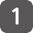 Step 3    ビデオのスクリプト  (p.77)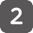 Step 3    のスクリプト  (p.79)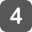 Step 4　  (p.82)クラスメートのプレゼンテーションやビデオはどうでしたか。ビデオをする人:ビデオをする人：ビデオにする人：どこでだれが何をする・言うあいさつあいさつみなさん、 　　　　　　　　　　　。私たちは　　　　　　　　　　　　　　　　　　　　　　　　　　　　　　グループです。①タイトル私たちがったビデオのタイトルは「　　　　　　　　　　　　　　　　　　　　　　　　　　　　　　　　　」です。	）「が来た！」②メンバーメンバーをします。　　　　　　　　　　　　です。私は　　　　　　　　　　　　　　　　　しました。 　　　　　　　　           ビデオを／ビデオを／ビデオに ③ビデオを見る前に、についてします。私たちは　　　　　　　　　　　　　にいるときにがきたというシチュエーションのビデオをりました。④よく見てほしい
ところに、よく見てほしいところです。　　　　　　　　　　　　　　　　　　　　　　　　　　　　　　　　　　　	です。ぜひしてください。ビデオビデオそれでは、これからビデオをごください。―― ビデオを見せる ――ビデオはです。⑤○×クイズみなさん、 ビデオを見て、 　　　　　　　　　　　　　でがきたとき、どうすればいいかわかりましたか。○×クイズをします。１目です。　　　　　　　　　　　　　　　　　　　　　　　　　　　　　　　	。◯でしょうか、×でしょうか。　…は｛◯／×｝です。２目です。　　　　　　　　　　　　　　　　　　　　　　　　　　　　　　　	。◯でしょうか、×でしょうか。　…は｛◯／×｝です。３目です。　　　　　　　　　　　　　　　　　　　　　　　　　　　　　　　	。◯でしょうか、×でしょうか。　…は｛◯／×｝です。あいさつあいさつ私たちのプレゼンテーションはです。ごありがとうございました。（　　　　　　　　　　　　　　）グループ（　　　　　　　　　　　　　　）グループ（　　　　　　　　　　　　　　）グループ（　　　　　　　　　　　　　　）グループコメント◎〇△プレゼンテーションはわかりやすかったかビデオはわかりやすかったかにつがあったか（　　　　　　　　　　　　　　）グループ（　　　　　　　　　　　　　　）グループ（　　　　　　　　　　　　　　）グループ（　　　　　　　　　　　　　　）グループコメント◎〇△プレゼンテーションはわかりやすかったかビデオはわかりやすかったかにつがあったか（　　　　　　　　　　　　　　）グループ（　　　　　　　　　　　　　　）グループ（　　　　　　　　　　　　　　）グループ（　　　　　　　　　　　　　　）グループコメント◎〇△プレゼンテーションはわかりやすかったかビデオはわかりやすかったかにつがあったか（　　　　　　　　　　　　　　）グループ（　　　　　　　　　　　　　　）グループ（　　　　　　　　　　　　　　）グループ（　　　　　　　　　　　　　　）グループコメント◎〇△プレゼンテーションはわかりやすかったかビデオはわかりやすかったかにつがあったか